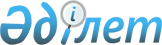 О применении в судебной практике законодательства о защите чести, достоинства и деловой репутации физических и юридических лицНормативное постановление Верховного суда Республики Казахстан от 18 декабря 1992 г. N 6.
      Сноска. Наименование постановления - в редакции постановления Пленума Верховного Суда РК от 15 мая 1998 г. N 5 P98005s . В наименование и преамбулу внесены изменения - Нормативным постановлением Верховного Суда РК от 18 июня 2004 г. N 10 . 
      Сноска. По всему тексту слова "РК" исключены нормативным постановлением Верховного Суда РК от 22.12.2008 N 4 (порядок введения в действие см. п. 2 ) 
      Предусмотренные законодательством меры, направленные на недопущение распространения не соответствующих действительности сведений, умаляющих честь, достоинство, деловую репутацию физических и юридических лиц, являются эффективным средством защиты личных неимущественных прав и благ. 
      В целях единообразного применения законодательства о защите чести, достоинства, деловой репутации физических и юридических лиц, пленарное заседание Верховного Суда Республики Казахстан постановляет: 
      1. Судам следует иметь в виду, что распространение сведений, порочащих честь и достоинство гражданина или организации, означает опубликование их в печати, сообщение по радио, телевидению, с использованием других средств массовой информации, изложение характеристиках, публичных выступлениях, заявлениях, адресованных различным организациям, должностным лицам, или сообщение в иной, в том числе устной форме нескольким лицам или хотя бы одному лицу. Сообщение таких сведений лишь одному лицу, которого они касаются, не может признаваться их распространением. 
      Порочащими являются такие не соответствующие действительности сведения, которые умаляют честь и достоинство гражданина или организации в общественном мнении или мнении отдельных граждан с точки зрения соблюдения законов, моральных принципов общества (например, сведения о совершении нечестного поступка, недостойном поведении в трудовом коллективе, в семье; сведения, порочащие производственно-хозяйственную деятельность, репутацию и т.п.). В то же время не могут признаваться обоснованными требования об опровержении сведений, содержащих соответствующую действительности критику недостатков в работе, в общественном месте, в коллективе, в быту. 
      Честь - это общественная оценка лица, мера его духовных и социальных качеств. 
      Достоинство - внутренняя самооценка лицом собственных качеств, способностей, мировоззрения, своего общественного значения. 
      Деловая репутация - устойчивая положительная оценка деловых (производственных, профессиональных) достоинств лица общественным мнением.
      Сноска. Пункт 1 с изменениями, внесенными нормативным постановлением Верховного Суда РК от 31.03.2017 № 2 (вводится в действие со дня первого официального опубликования).


      2. При рассмотрении гражданских дел, возбужденных по основаниям и в порядке, предусмотренным статьями 141 , 143 Гражданского кодекса Республики Казахстан (далее - ГК), статьями 23 и 150 Гражданского процессуального кодекса Республики Казахстан (далее - ГПК) судам необходимо с исчерпывающей полнотой выяснять: были ли распространены сведения, об опровержении которых предъявлен иск, порочат ли они честь и достоинство гражданина, репутацию организации, соответствуют ли эти сведения действительности. 
      При установлении несоответствия действительности сведений, порочащих честь и достоинство, обязанность по их опровержению возлагается на ответчика независимо от наличия его вины в распространении этих сведений. <*> 
      Сноска. Пункт 2 с изменениями, внесенными нормативными постановлениями Верховного Суда РК от 18.06.2004 N 10; от 31.03.2017 № 2 (вводится в действие со дня первого официального опубликования).


      3. В порядке, предусмотренном статьей 23 ГПК и статьей 143 ГК, не могут рассматриваться требования об опровержении сведений, содержащихся в судебных решениях и приговорах, постановлениях правоохранительных органов и других официальных документах, для обжалования которых законом предусмотрен иной порядок. <*> 
      Сноска. Пункт 3 с изменениями, внесенными нормативными постановлениями Верховного Суда РК от 18.06.2004 N 10; от 31.03.2017 № 2 (вводится в действие со дня первого официального опубликования).


      4. В соответствии со статьей 8 ГПК заинтересованное лицо имеет право на судебную защиту чести и достоинства, если в публикации не указаны фамилии конкретных лиц, но из текста ясно, о ком идет речь, а также в том случае, когда порочащие сведения распространены в отношении умершего члена его семьи или другого близкого родственника, входящего в круг наследников по закону. <*> 
      Сноска. В пункт 4 внесены изменения -  Нормативным постановлением Верховного Суда РК от 18 июня 2004 г. N 10 . 


      5. Если порочащие сведения распространены в отношении несовершеннолетнего или лица, признанного в установленном порядке недееспособным, иск о защите его чести и достоинства вправе предъявить законные представители (например, опекуны, попечители) или прокурор в порядке , предусмотренном частью третьей статьи 54, статьей 55, частью четвертой статьи 148 ГПК. <*> 
      Сноска. Пункт 5 с изменениями, внесенными нормативными постановлениями Верховного Суда РК от 18.06.2004 N 10; от 31.03.2017 № 2 (вводится в действие со дня первого официального опубликования).


      6. Исходя из смысла статей 9 и 143 ГК в случае, когда действия лица, распространившего порочащие другое лицо измышления, содержат признаки преступления, предусмотренного статьей 130 или статьей 131 Уголовного кодекса Республики Казахстан, потерпевший вправе обратиться в суд с заявлением в порядке уголовного судопроизводства (статья 408 Уголовно-процессуального кодекса Республики Казахстан) о привлечении виновного к уголовной ответственности и предъявить иск о защите чести и достоинства в порядке гражданского судопроизводства. 
      Отказ суда в возбуждении уголовного дела, вынесение обвинительного и оправдательного приговора или прекращение уголовного дела в отношении лица, распространившего порочащие сведения, не препятствуют возбуждению гражданского дела. <*> 
      Сноска. Пункт 6 с изменениями, внесенными постановлением Пленума Верховного Суда РК от 15.05.1998 N 5 P98005s_ ; нормативными постановлениями Верховного Суда РК от 18.06.2004 N 10; от 31.03.2017 № 2 (вводится в действие со дня первого официального опубликования).


      7. Если иск содержит требование об опровержении сведений, распространенных в печати, других средствах массовой информации (сообщение по радио, телевидению и т.п.), в качестве ответчика привлекается автор и соответствующий орган массовой информации (редакция, издательство и т.п.), на которых в соответствии с пунктом 2 статьи 143 ГК суд вправе возложить обязанность опровергнуть порочащие истца сведения, признанные не соответствующими действительности. При опубликовании или ином распространении таких сведений без обозначения имени автора (например, в редакционной статье) ответчиком по делу является соответствующий орган массовой информации. 
      По искам об опровержении порочащих сведений, изложенных в служебных, бытовых и других видах характеристик, ответчиками признаются лица их подписавшие, и предприятие, учреждение, организация, от имени которых выдана характеристика. <*> 
      Сноска. В пункт 7 внесены изменения - постановлением Пленума Верховного Суда РК от 15 мая 1998 г. N 5 P98005s_ ; Нормативным постановлением Верховного Суда РК от 18 июня 2004 г. N 10 . 


      8. Согласно пункту 3 статьи 141 и пункту 1 статьи 143 ГК обязанность доказывания, что распространенные сведения соответствуют действительности, возлагается на ответчика. Истец обязан доказать лишь сам факт распространения порочащих его сведений лицом, к которому предъявлен иск, при этом он вправе также представить доказательства несоответствия действительности сведений, порочащих его честь и достоинство. Если доказательства недостаточны, суд вправе предложить сторонам представить дополнительные доказательства или истребовать их по своей инициативе. <*> 
      Сноска. В пункт 8 внесены изменения - постановлением Пленума Верховного Суда РК от 15 мая 1998 г. N 5 P98005s_ ; Нормативным постановлением Верховного Суда РК от 18 июня 2004 г. N 10 . 


      9. Если оспариваемые истцом сведения были воспроизведены средством массовой информации из официальных сообщений, выступлений на собраниях либо авторских выступлений, идущих в эфир, или получены от информационных агентств, то, в соответствии со статьями 49 и 50 ГПК, суды могут привлекать к участию в деле в качестве ответчика, наряду с редакцией средства массовой информации, орган или лицо, явившееся источником такой информации. В этом случае обязанность доказывания, что распространенные сведения соответствуют действительности, возлагается на указанные орган и лицо. 
      В соответствии со статьей 143 ГК публикация в печати или иное сообщение (по радио, телевидению и т.п.) о решении суда, признавшего распространенные сведения порочащими честь и достоинство лица и не соответствующими действительности, осуществляется теми же средствами массовой информации, которые распространили эти сведения. Комментарии средств массовой информации - ответчиков по делу, противоречащие выводу суда, недопустимы. Если такие комментарии допущены, то решение суда считается неисполненным. 
      Гражданин или организация вправе предъявить в суд иск одновременно к нескольким органам средств массовой информации и другим органам и лицам, распространившим сведения, порочащие его честь и достоинство и не соответствующие действительности (статья 49 ГПК). <*> 
      Сноска. Пункт 9 с изменениями, внесенными постановлением Пленума Верховного Суда РК от 15.05.1998 N 5 P98005s_ ; нормативными постановлениями Верховного Суда РК от 18.06.2004 N 10; от 31.03.2017 № 2 (вводится в действие со дня первого официального опубликования).


      10. На требования об опровержении сведений, порочащих честь и достоинство истца, исковая давность в силу статьи 187 ГК не распространяется, кроме случаев, предусмотренных законом. <*> 
      Сноска. Пункт 10 с изменениями, внесенными постановлением Пленума Верховного Суда РК от 15.05.1998 N 5 P98005s_ ; нормативными постановлениями Верховного Суда РК от 18.06.2004 N 10; от 31.03.2017 № 2 (вводится в действие со дня первого официального опубликования).


      11. Если порочащие истца сведения признаны судом соответствующими действительности, а также если распространенные сведения не являются порочащими, требования об их опровержении удовлетворению не подлежат. 
      12. При удовлетворении иска суд обязан указать в резолютивной части решения, какие конкретно порочащие сведения признаны не соответствующими действительности и каким способом они должны быть опровергнуты. 
      Под опровержением понимается публичное объявление не соответствующими действительности распространенных сведений, порочащих честь, достоинство или деловую репутацию гражданина или юридического лица. 
      Порядок опровержения порочащих сведений, распространенных в средствах массовой информации и в документах, исходящих от организаций, определен пунктом 2 статьи 143 ГК.
      В остальных случаях порядок опровержения устанавливается судом. 
      Определяя порядок опровержения суд обязан обеспечить во всех случаях публичность объявления порочащих сведений не соответствующими действительности (сообщение о вынесенном решении в печати, по радио, телевидении и т.д.). <*> 
      Сноска. Пункт 12 в редакции постановления Пленума Верховного Суда РК от 15.05.1998 N 5 P98005s_ ; с изменениями, внесенными нормативным постановлением Верховного Суда РК от 31.03.2017 № 2 (вводится в действие со дня первого официального опубликования).


      13. Истец одновременно с иском о защите чести и достоинства вправе предъявить требование о возмещении материального ущерба, причиненного распространением порочащих сведений. 
      Наряду с иском о защите чести и достоинства суд вправе рассмотреть также требование гражданина или юридического лица о возмещении морального (неимущественного) вреда, причиненного ему в результате распространения ответчиком не соответствующих действительности сведений, порочащих его честь и достоинство, либо причинивших иной неимущественный ущерб. Размер возмещения морального (неимущественного) вреда определяется при вынесении решения в денежном выражении в зависимости от характера сведения (обвинение в совершении преступных деяний, административно-правовых и гражданскоправовых правонарушений, аморальных поступков и т.п.), пределов их распространения, формы вины ответчика, его материального положения и других заслуживающих внимания обстоятельств. 
      На требования о возмещении морального (неимущественного) вреда исковая давность не распространяется (статья 187 ГК). <*> 
      Сноска. Пункт 13 с изменениями, внесенными постановлением Пленума Верховного Суда РК от 15.05.1998 N 5 P98005s_ ; нормативным постановлением Верховного Суда РК от 31.03.2017 № 2 (вводится в действие со дня первого официального опубликования).


      14. В целях устранения и предупреждения фактов унижения чести и достоинства граждан и организаций судам следует обсуждать вопрос о вынесении частных определений в отношении лиц или организаций, распространивших не соответствующие действительности порочащие сведения. 
      15. При неисполнении или ненадлежащем исполнении в установленный срок решения об опровержении сведений, порочащих честь достоинство и деловую репутацию физического или юридического лица, ответчик может быть привлечен к административной или уголовной ответственности в порядке, предусмотренном законодательными актами. 
      Уплата штрафа не освобождает нарушителя от обязанности выполнить решение об опровержении распространенных порочащих истца сведений. <*> 
      Сноска. В пункт 15 внесены изменения -  Нормативным постановлением Верховного Суда РК от 18 июня 2004 г. N 10 . 


      16. В связи с принятием настоящего постановления признать не действующим в Республике Казахстан постановление Пленума Верховного суда СССР от 2 марта 1989 года № 2 "О применении в судебной практике статьи 7 Основ гражданского законодательства Союза ССР и союзных республик о защите чести и достоинства граждан и организаций" с последующими дополнениями и изменениями.
      17. Согласно статье 4 Конституции Республики Казахстан настоящее нормативное постановление включается в состав действующего права, а также является общеобязательным и вводится в действие со дня официального опубликования.
      Сноска. Нормативное постановление дополнено пунктом 17 в соответствии с нормативным постановлением Верховного Суда РК от 31.03.2017 № 2 (вводится в действие со дня первого официального опубликования).


					© 2012. РГП на ПХВ «Институт законодательства и правовой информации Республики Казахстан» Министерства юстиции Республики Казахстан
				